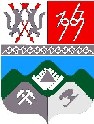 КЕМЕРОВСКАЯ ОБЛАСТЬТАШТАГОЛЬСКИЙ МУНИЦИПАЛЬНЫЙ  РАЙОНАДМИНИСТРАЦИЯТАШТАГОЛЬСКОГО МУНИЦИПАЛЬНОГО  РАЙОНАПОСТАНОВЛЕНИЕот  «12» февраля  2019 г.  № 163-пО признании утратившими силу некоторых нормативно правовых актов администрации Таштагольского муниципального районаВ связи с принятием муниципальной программы от 28.09.2018 г. № 798-п «Об утверждении муниципальной программы «Возрождение и развитие коренного (шорского) народа» на 2019 -2021 годы», администрация Таштагольского муниципального района постановляет:1. Признать утратившими силу:1.1. Признать утратившим силу постановление Администрации Таштагольского муниципального района  от 10.01.2018 г. № 04-п «О внесении изменений в постановление администрации Таштагольского муниципального района от 28.09.2017г. № 737-п «Об утверждении муниципальной программы  «Возрождение и развитие коренного (шорского) народа» на 2018-2020 годы» ;1.2. Признать утратившим силу постановление Администрации Таштагольского муниципального района  от 28.05.2018 г. № 360-п «О внесении изменений в постановление администрации Таштагольского муниципального района от 28.09.2017г. № 737-п «Об утверждении муниципальной программы  «Возрождение и развитие коренного (шорского) народа» на 2018-2020 годы»;1.3. Признать утратившим силу постановление Администрации Таштагольского муниципального района  от 08.10.2018 г. № 868-п «О внесении изменений в постановление администрации Таштагольского муниципального района от 28.09.2017г. № 737-п «Об утверждении муниципальной программы  «Возрождение и развитие коренного (шорского) народа» на 2018-2020 годы»;1.4. П.1.3, п.1.3.1., п. 1.3.2., п.1.3.3. постановления Администрации Таштагольского муниципального района  от 24.12.2018 г. № 1262-п «О внесении изменений  в некоторые нормативно-правовые  акты Администрации Таштагольского муниципального района» признать утратившим силу.  2. Пресс-секретарю Главы Таштагольского муниципального района (М.Л.Кустова) настоящее постановление разместить на официальном сайте администрации Таштагольского муниципального района в информационно-телекоммуникационной сети «Интернет».3. Контроль за исполнением постановления возложить на заместителя Главы Таштагольского муниципального района  С.В. Адыякова.            4. Настоящее постановление вступает в силу с момента подписания и распространяет свое действие на правоотношения, возникшие с 01.01.2019 г.Глава Таштагольскогомуниципального района				                              В.Н.Макута